WTOREK (02.06.2020.) – DZIECI NA ŚWIECIE1.Proszę przeczytać dziecku wiersz Wincentego Fabera „Dzieci świata”.W Afryce w szkole na lekcji, Śmiała się dzieci gromada, Gdy im mówił malutki Gwinejczyk, Że gdzieś na świecie śnieg pada. A jego rówieśnik Eskimos, Też w szkole w chłodnej Grenlandii, Nie uwierzył, że są na świecie Gorące pustynie i palmy.Afryki ani Grenlandii My także jak dotąd nie znamy, A jednak wierzymy w lodowce, W gorące pustynie, w banany. I dzieciom z całego świata,  chcemy ręce uścisnąć mocno i wierzymy, że dzielni z nich ludzie, jak i z nas samych wyrosną.2. Po przeczytaniu wiersza proszę zadać dziecku kilka pytań. Proszę zwrócić uwagę, aby dziecko odpowiadało na pytania pełnymi zdaniami.Z czego śmiały się afrykańskie dzieci i dlaczego? Gdzie mieszkają Eskimosi? (Innuici)O czym nie wiedziały dzieci w Grenlandii? Co łączy dzieci na całym świecie?3. Proszę obejrzeć z dzieckiem bajkę o dzieciach z różnych stron świata.https://youtu.be/zl_dYe03Yx04. „Dzieci z różnych stron świata” – oglądanie zdjęć przedstawiających dzieci z różnych stron świata. Proszę poprosić dziecko aby opowiedziało o wyglądzie rówieśników z innych krajów. Powinno zwrócić uwagę na kolor włosów, karnację, wzrost, sylwetkę, nastrój. Co łączy dzieci na całym świecie? Odpowiedzią na to pytanie będzie nagranie piosenki https://youtu.be/7K3_mSb1zRQ. Proszę jednak by na początku dziecko samo spróbowało odpowiedzieć na to pytanie.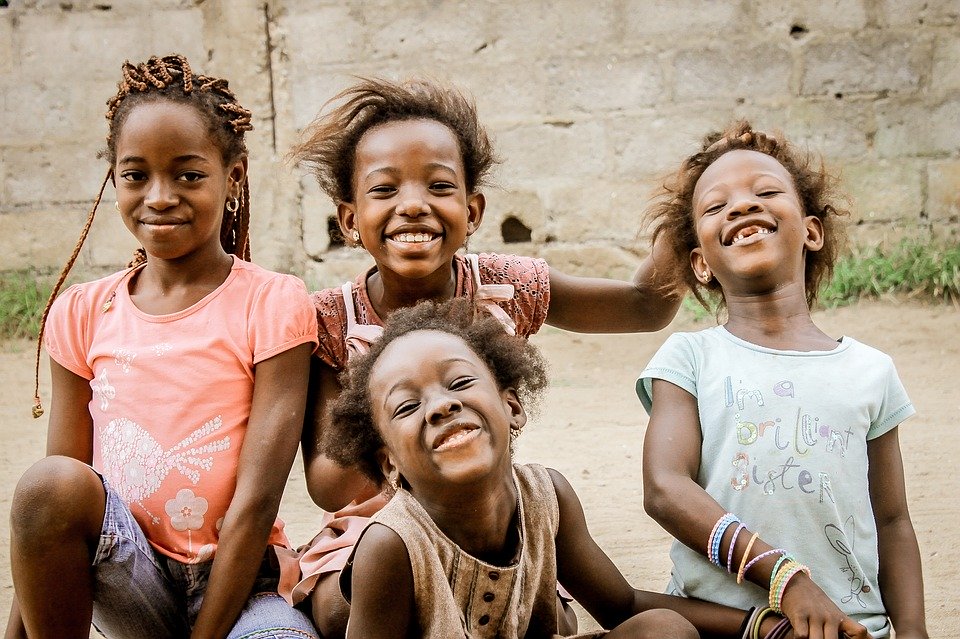 Dzieci z Afryki.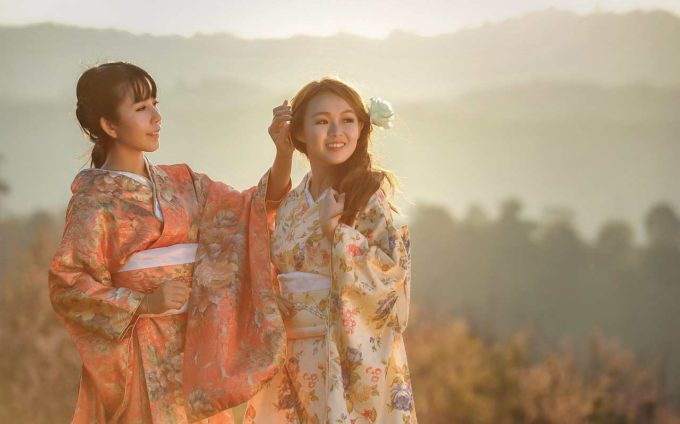 Dzieci z Azji.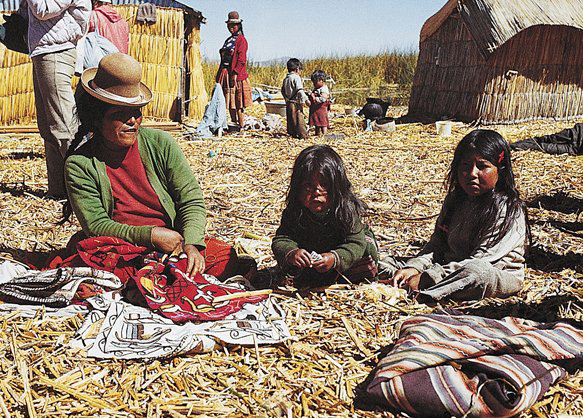 Wioska indiańska w Ameryce Północnej. Indianie żyją także w Ameryce Południowej.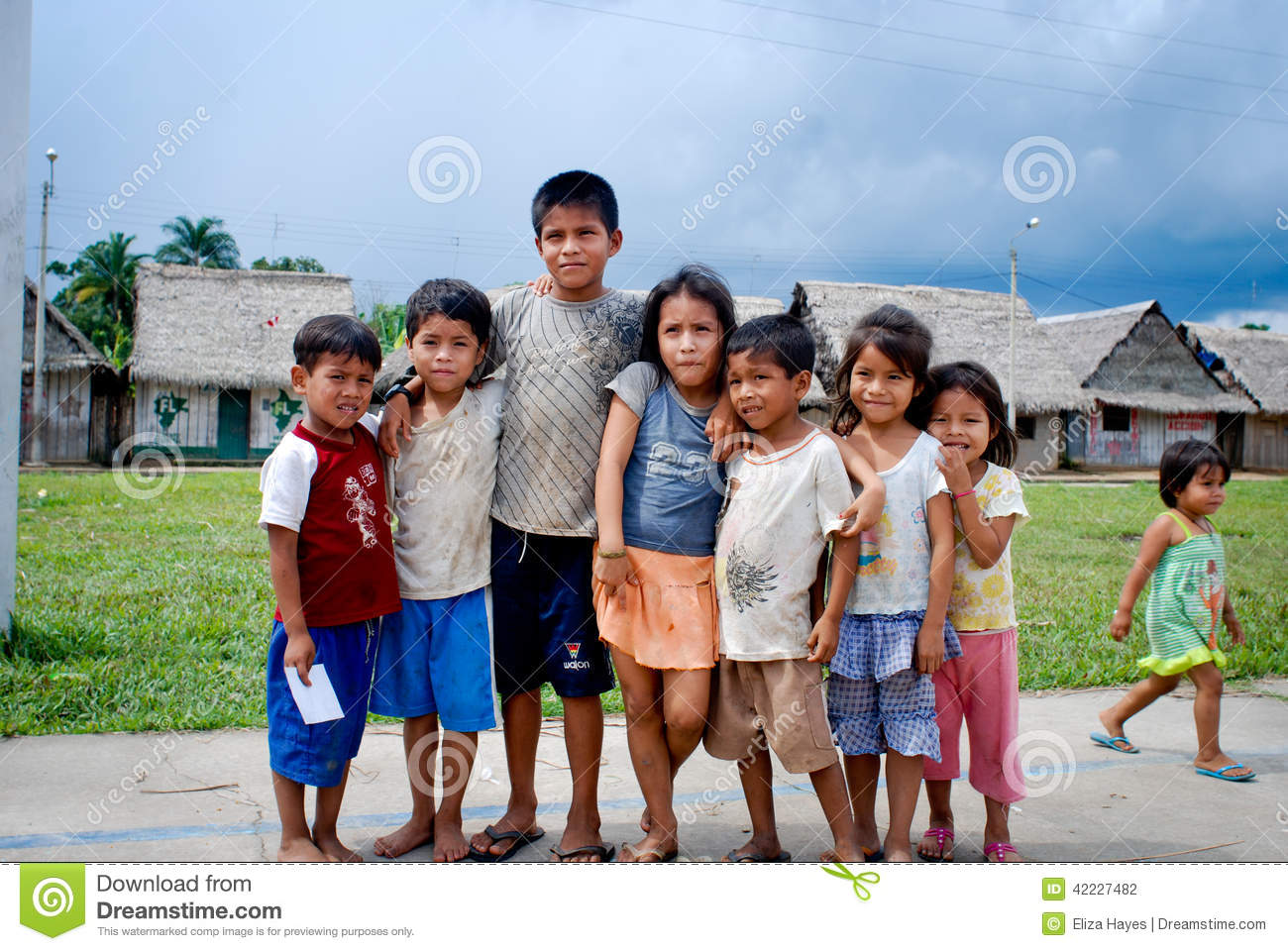 Dzieci z Ameryki Południowej.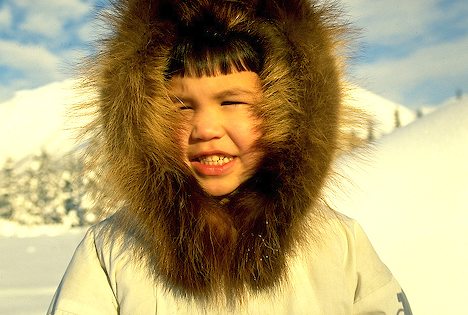 Dziecko z Grenlandii.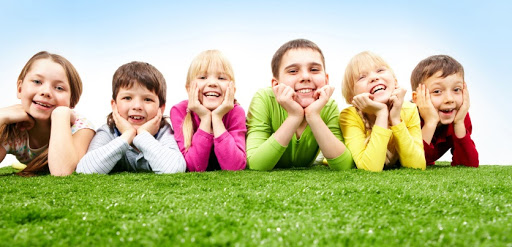 Dzieci z Europy.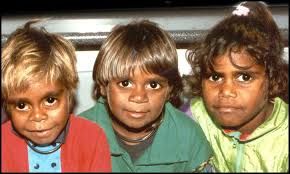 Dzieci z Australii.5. „Mój portret” – praca plastyczna.Dziecko przegląda się w lusterku, zwracając uwagę na kolor włosów, oczu, uczesanie, cechy charakterystyczne (pieprzyk). Wymyśla i pokazuje w lusterku różne miny wyrażające radość, smutek, strach, zdziwienie, złość. Zadaniem dziecka jest wykonanie portretu (dziecko będzie rysować tylko głowę i ramiona). Dziecko rysuje swój portret kredkami na okrągłych kartonach (z kartonu A4 wycinamy jedno duże koło).6. „Polubić różnice” – nauka na pamięć wierszyka Dominiki Niemiec.Choć ktoś jest inny, inne ma zdanie, inny ma wygląd albo ubranie, mieszka w innym miejscu, je co innego, bawi się inaczej – może być twym kolegą. Wystarczy tylko, że go zaakceptujesz, a te różnice polubić spróbujesz.7. Zestaw ćwiczeń gimnastycznych z gazetami.1. Zabawa 
Na podłodze rozłożone są gazety, dziecko staje na dowolnie wybranej gazecie, rodzic rytmizuje tekst:
Na mojej gazecie siedzę sobie (dziecko siada)
Na mojej gazecie bębnię sobie (uderza o gazetę otwartą dłonią)
Na mojej gazecie śpię sobie (kładzie się w wygodnej pozycji)
A kiedy usłyszę ton ( uderzenie w bębenek, miskę, garnek)
Szybko uciekam stąd (dziecko zmienia gazetę)
2. Zabawa ożywiająca – „Taniec z gazetą” (dowolnie wybrana melodia)
Dziecko trzyma w ręce gazetę i naśladuje ruchy rodzica:
- Dziecko stoi w rozkroku, nogi wyprostowane, trzyma oburącz gazetę - wykonuje skłony;
- Kładzie gazetę na głowie, maszeruje we wspięciu na palcach;
- Dziecko wkłada gazetę między kolana i wykonuje podskoki w miejscu;
- Siad klęczny, przed kolanami gazeta – dziecko kładzie dłonie na gazecie, odsuwa ją jak najdalej i przysuwa do siebie (naśladuje zasuwanie i odsuwanie szuflady);
- „Karuzela” – siada na gazecie, kręci się w kółko odpychając się rękami i stopami;
- Dziecko leży na brzuchu – unosi gazetę trzymaną oburącz za końce, dmucha w gazetę tak, by wprawić ją w ruch;
- Dziecko stoi w rozkroku, nogi wyprostowane, wykonuje skłon w przód, przesuwa gazetę pomiędzy stopami naśladując mycie podłogi;
- Dziecko zgniata gazetę w kulkę, podrzuca ją i próbuje złapać;
- Siada na dywanie, kładzie kulkę na dłoni i próbuje zdmuchnąć;
- Kładzie się na plecach, nogi ugięte, przekłada kulkę pod plecami, nad brzuchem;
- Siada i chwyta kulkę stopami, kładzie się na plecach, przekładają kulkę za głowę;
- „Bitwa na śnieżki”- dziecko wstaje i razem z rodzicem lub rodzeństwem rzucają w siebie kulkami.8. Do wykonania zadania z Karty Pracy z części 4 strony 30a, 31b.